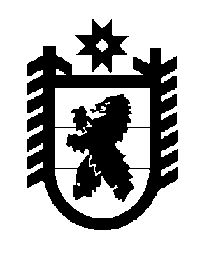 Российская Федерация Республика Карелия    ПРАВИТЕЛЬСТВО РЕСПУБЛИКИ КАРЕЛИЯРАСПОРЯЖЕНИЕот  18 апреля 2016 года № 304р-Пг. Петрозаводск Внести изменение в перечень имущества, передаваемого из муниципальной собственности Прионежского муниципального района в государственную собственность Республики Карелия, утвержденный распоряжением Правительства Республики Карелия от 14 марта 2016 года № 172р-П, изложив его в редакции согласно приложению.            ГлаваРеспублики  Карелия                                                              А.П. ХудилайненПриложение к распоряжению Правительства Республики Карелия от 18 апреля 2016 года № 304р-П«Утвержден распоряжениемПравительства Республики Карелияот 14 марта 2016 года № 172р-ППЕРЕЧЕНЬ имущества, передаваемого из муниципальной собственности Прионежского муниципального района в государственную собственность Республики Карелия№ п/пНаименование имуществаАдрес место- нахождения имуществаИндивидуализирующие характеристики имущества1234Вентилятор GТRF-3-031-1пос. Деревянка, котельнаяПредтопка ЕКМ к котлу АК3000пос. Деревянка, котельнаяЕмкость для дизель-ного топлива (2 шт.)пос. Деревянка, котельнаяобъем Теплообменник «Ридан»пос. Деревянка, котельнаяМультициклонпос. Деревянка, котельнаяДымосос ДН-9 (2 шт.)пос. Деревянка, котельнаяБак-расширитель (4 шт.)пос. Деревянка, котельнаяКотел BIASIпос. Деревянка, котельнаямощность 1,5 МВтБак подпиточныйпос. Деревянка, котельнаяНасос подпиточныйпос. Деревянка, котельнаяНасос котлового контура ТP 80-330/2пос. Деревянка, котельнаяНасос котлового кон-тура LP 100-100/152пос. Деревянка, котельнаяДымовая труба (2 шт.)пос. Деревянка, котельнаявысота , 2001 год постройки1234Насос LP 100-160/168 (2 шт.)пос. Деревянка, котельнаяпроизводительность 180 куб. м/час, 1989 год выпускаКотел АК3000пос. Деревянка, котельнаямощность 3 МВт, 1989 год выпускаТепловая сетьпос. Новая Вилгапротяженность Щит сигнализациипос. Деревянное, котельная1989 год выпускаГазоходы, воздуховодыпос. Деревянное, котельная1989 год выпускаНасос LP 80-65-125/124 (2 шт.)пос. Деревянное, котельнаямощность 3,5 кВтНасос LP 80-65-160/181пос. Деревянное, котельнаямощность 7,5 кВтНасос сетевой NB 40-160/172пос. Деревянное, котельнаяНасос подпиточный CH 2-2-30 (2 шт.)пос. Деревянное, котельнаяТруба дымоваяпос. Деревянное, котельнаяТеплообменник «Ридан»пос. Деревянное, котельнаяНасос СР 2-2-30 подпиточный (2 шт.)пос. Деревянное, котельнаямощность 0,37 кВтБак (емкость) химводоподготовкипос. Деревянное, котельнаяобъем  Установка химводоподготовкипос. Деревянное, котельнаяБак-расширитель(4 шт.)пос. Деревянное, котельнаяобъем Котел КВр 0,63 МВтпос. Деревянное, котельнаяГазоход к котлу КВр 0,63 МВтпос. Деревянное, котельнаядлина Вентилятор к котлу КВр 0,63 МВтпос. Деревянное, котельнаяВентилятор STAF к котлу «Мультимизер» пос. Деревянное, котельнаяКотел  «Мультимизер» пос. Деревянное, котельнаямощность 1,4 МВт, 1989 год выпускаДымосос SPZпос. Деревянное, котельнаяВентилятор GTAFпос. Деревянное, котельнаяпроизводительность 1500 куб. м/час, 1989 год выпускаКотел КВр 0,3 МВт «Вулкан»дер. Педасельга, котельнаяКотел КВр 0,3 МВт «Энергомаш»дер. Педасельга, котельнаяНасос сетевой Wilo-IP 40/140-1,5/2 К12 (2 шт.)дер. Педасельга, котельнаяТруба дымоваядер. Педасельга, котельнаяДымосос ДН 3,5дер. Педасельга, котельнаяКотел КВрс. Рыбрека, котельная2010 год выпускаКотел «Универсал-6»с. Рыбрека, котельнаяДымовая трубас. Рыбрека, котельнаяНасос сетевой КМ 65-50-160 (2 шт.)с. Рыбрека, котельнаяДымосос ДН-3,5с. Рыбрека, котельнаяБак расширительный Reflexс. Рыбрека, котельнаяобъем Котел КВ-0,84-100 (ПМ-1)пос. Ладва, котельная школы2011 год выпускаКотел «Луга»пос. Ладва, котельная школы2011 год выпускаКотел ПМ-1 (2 шт.)пос. Ладва, котельная школы2009 год выпускаДымосос ДН-9 (3 шт.)пос. Ладва, котельная школы2001 год выпускаНасос К20/30 (ГВС) (2 шт.)пос. Ладва, котельная школы2000 год выпускаДымовая трубапос. Ладва, котельная школывысота , 1988 год постройкиКотел КВр-1 «Энергомаш»пос. Ладва, котельная школыКотел КВр-1 «Нева»пос. Ладва, котельная школыНасос К 8/18 подпиточныйпос. Ладва, котельная школыЦиклон ЦН 15-600 4 УП (3 шт.)пос. Ладва, котельная школыНасос сетевой К90/35 (3 шт.)пос. Ладва, котельная школыЕмкость аварийной подпиткипос. Ладва, котельная школыобъем  Котел «Нева» пос. Ладва, в здании котельной ПУ-32005 год выпускаДымовая трубапос. Ладва, в здании котельной ПУ-3высота , 1985 год выпускаГазоходы котлапос. Ладва, в здании котельной ПУ-32001 год выпускаКотел КВр-1 «Вулкан»пос. Ладва, в здании котельной ПУ-3Дымосос ДН-8 пос. Ладва, в здании котельной ПУ-32015 год выпускаНасос сетевой 
Wilo-BL 100-150-15/2пос. Ладва, в здании котельной ПУ-3Циклон ЦН11-800-2УПпос. Ладва, в здании котельной ПУ-3Насос сетевой К90/35 (2 шт.)пос. Ладва, в здании котельной ПУ-3Котел «Нева»пос. Пай, котельная2005 год выпускаВентилятор ВР 300-45пос. Пай, котельная2000 год выпускаДымосос ДН-9Упос. Пай, котельная2000 год выпускаНасос К85-65-160 сетевой (3 шт.)пос. Пай, котельная2000 год выпускаГазовоздуховодпос. Пай, котельная2000 год выпускаНасос К20/30 подпиточныйпос. Пай, котельная2000 год выпускаДымовая трубапос. Пай, котельнаявысота , 1983 год постройкиКотел водогрейный КВР 0,63 МВт (топливо – дрова)пос. Пай, котельная2011 год выпускаНасос К85-65-160 сетевойпос. Пай, котельнаяКотел водогрейный КВр-1,1с. Шёлтозеро, котельная2011 год выпускаГазоходы ТНс. Шёлтозеро, котельная2001 год выпускаКотел «Нева-1»с. Шёлтозеро, котельная2003 год выпускаКотел «Нева-1,1»с. Шёлтозеро, котельная2003 год выпускаДымосос ДН (2 шт.)с. Шёлтозеро, котельная1996 год выпускаВентилятор УВ (3 шт.)с. Шёлтозеро, котельная1996 год выпускаДымовая трубас. Шёлтозеро, котельнаявысота , 1992 год выпускаНасос сетевой К65-50-160 (3 шт.)с. Шёлтозеро, котельнаяЦиклон ЦН 15 (2 шт.)с. Шёлтозеро, котельнаяНасос подпиточный Speroni 3 кВт, 230/400с. Шёлтозеро, котельная2015 год выпускаПодпиточный бакс. Шёлтозеро, котельнаяобъем Тележка для дров – узкоколейная вагонеткас. Шёлтозеро, котельная школы2011 год выпускаГазоходы металли-ческие переменного сечения от ДУ 400x380 мм до ДУ 400x600 ммс. Шёлтозеро, котельная школы2011 год выпускаЦентробежный дымосос односторон-него всасывания (2 шт.)с. Шёлтозеро, котельная школыДымовая труба металлическаяс. Шёлтозеро, котельная школыЦиркуляционный сетевой насос летнего режимас. Шёлтозеро, котельная школыЦиркуляционный сетевой насос зимнего режима (2 шт.)с. Шёлтозеро, котельная школыТаль электрическая для золыс. Шёлтозеро, котельная школыДвухкорпусный теплообменникс. Шёлтозеро, котельная школыХолодильник отбора проб двухточечный (2 шт.)с. Шёлтозеро, котельная школыНасос горячей воды (2 шт.)с. Шёлтозеро, котельная школыВодогрейный котел АК-600 № 1с. Шёлтозеро, котельная школыв комплекте с дутьевым вентилятором F, мощность 0,6 МВтВодогрейный котел АК-600 № 2с. Шёлтозеро, котельная школымощность 0,6 МВтБак-аккумулятор  горячей водыс. Шёлтозеро, котельная школыЦентробежный дымосос ДН-3,5с. Шёлтозеро, котельная школыЦиклон ЦН 15с. Шёлтозеро, котельная школыБак-расширитель Reflexс. Шёлтозеро, котельная школыобъем  Котел  «Нева» КВР-0,8 (2 шт.)с. Заозерье, котельная2006 год выпускаГазоходы (2 шт.)с. Заозерье, котельнаяНасос 100-80-160 (2 шт.)с. Заозерье, котельная3000 об/мин, 2006 год выпускаБак расширительныйс. Заозерье, котельная2006 год выпускаНасос-дозатор FCOс. Заозерье, котельнаяВодоподогреватель водянойс. Заозерье, котельная2006 год выпускаЩит управления насосамис. Заозерье, котельная2006 год выпускаЩит освещенияс. Заозерье, котельная2006 год выпускаСветильники «Рондо» (10 шт.)с. Заозерье, котельная2006 год выпускаСветильники Europrofс. Заозерье, котельная2006 год выпускаЩит управления сигнализации (2 шт.)с. Заозерье, котельная2006 год выпускаДымовая трубас. Заозерье, котельнаявысота , 2006 год выпускаКотел КВр-1с. Заозерье, котельная2010 год выпускаДымосос ДН-9с. Заозерье, котельнаяНасос 
Wilo-BL 50-140-7.5/2с. Заозерье, котельнаяКонтурный насос К90/20с. Заозерье, котельнаяТруба котельнойдер. Вилга, котельная1990 год постройкиКотел КВр (2 шт.)дер. Вилга, котельная2003 год выпускаПоддув вентиляционныйдер. Вилга, котельная1995 год выпускаГазоходдер. Вилга, котельная2001 год выпускаШкаф медицинскийдер. Вилга, котельная1985 год выпускаКотел водогрейный КВр-1,1 (топливо – уголь) в легкой обмуровкедер. Вилга, котельная2011 год выпускаНасос К100-65-200(2 шт.)дер. Вилга, котельнаяНасос подпиточныйК 8/18дер. Вилга, котельнаяЦиклон ЦНдер. Вилга, котельнаяДымосос ДН-9дер. Вилга, котельнаяПодпиточный бакдер. Вилга, котельнаяобъем  Дымовая трубадер. Вилга (Военный городок), котельнаявысота , 1996 год постройкиКотел стальной  водо-грейный КВр-0,8-95дер. Вилга (Военный городок), котельная2010 год выпускаКотел водогрейный КВр-1,1 (топливо – уголь) в легкой  обмуровкедер. Вилга (Военный городок), котельная2011 год выпускаНасос сетевой К100-65-200 (2 шт.)дер. Вилга (Военный городок), котельнаяДымососдер. Вилга (Военный городок), котельнаяКотел водогрейный КВр-1,1дер. Вилга (Военный городок), котельнаяЦиклон ЦН (2 шт.)дер. Вилга (Военный городок), котельнаяЩит управления насосамидер. Вилга (Военный городок), котельнаяКотел КВр-1 «Вулкан»дер. Вилга (Военный городок), котельнаяМазутная емкостьпос. Кварцитный, котельнаяобъем , 2004 год выпускаНасос НМШ-8-25.6-3/25 (1500 об/мин, 5,5 кВт) (2 шт.)пос. Кварцитный, котельная2003 год выпускаПодогреватель мазут-ный ПМ 25-6 (2 шт.)пос. Кварцитный, котельная1989 год выпускаФильтры мазутныепос. Кварцитный, котельная1988 год выпускаСооружение слива и приема мазутапос. Кварцитный, котельная1988 год выпускаКотел ДКВр-4/13 № 1 (топливо – мазут)пос. Кварцитный, котельная1989 год выпускаКотел ДКВр-4/13 № 2 (топливо – щепа)пос. Кварцитный, котельная1989 год выпускаКотел ДКВр-4/13 № 3 (топливо – щепа)пос. Кварцитный, котельная1989 год выпускаДымосос ДН-9 левого вращения, (1500 об/мин, 15 кВт), котел № 1пос. Кварцитный, котельная2005 год выпускаВентилятор ВН-8, подача воздуха, котел № 1 (1500 об/мин, 15 кВт)пос. Кварцитный, котельная1989 год выпускаВентилятор ВН-8 первичного воздуха, котел № 2 (1430 об/мин, 5,5 кВт)пос. Кварцитный, котельная2002 год выпускаВентилятор ВН-8 вторичного воздуха, котел № 2 (2895 об/мин, 7,5 кВт)пос. Кварцитный, котельная2002 год выпускаГидростанция котла № 2 (1715 об/мин, 3,6 кВт)пос. Кварцитный, котельная2002 год выпускаВентилятор первичного воздуха, котел № 3 (2895 об/мин, 7,5 кВт)пос. Кварцитный, котельная2003 год выпускаГидростанция котла№ 3 (1440 об/мин, 7,5 кВт)пос. Кварцитный, котельная2003 год выпускаНасос питательный паровых котлов ЦНСГ 38-176 КЗО (2940 об/мин)пос. Кварцитный, котельная2003 год выпускаНасос питательный паровых котлов ЦНСГ 38-176-30 (2940 об/мин, 100 кВт)пос. Кварцитный, котельная2004 год выпускаНасос К20/30 подпитки тепловой сети (2850 об/мин, 5,5 кВт) (2 шт.)пос. Кварцитный, котельная2003 год выпускаПодогреватели сете-вые ПП 2-17-07 2 (2 шт.)пос. Кварцитный, котельная2005 год выпускаПодогреватель 168х4-1,0-РГ-147,5, охладитель конденсата (2 шт.)пос. Кварцитный, котельная2005 год выпускаПодогреватель ПП2-6-2, охладитель конденсатапос. Кварцитный, котельная1989 год выпускаИсполнительный механизм подпитки котлов № 1, 2, 3 (1190 об/мин, 7,5 кВт) (3 шт.)пос. Кварцитный, котельная2003 год выпускаЩит  автоматизиро-ванный  котла № 1пос. Кварцитный, котельная1989 год выпускаЩит автоматизиро-ванный котла № 2(2 шт.)пос. Кварцитный, котельная2002 год выпускаЩит автоматизиро-ванный котла № 3(2 шт.)пос. Кварцитный, котельная2002 год выпускаЭлектрощитоваяпос. Кварцитный, котельная1990 год выпускаИнженерные сетипос. Кварцитный, котельная1991 год выпускаФильтры (сульфоуголь)пос. Кварцитный, котельная1989 год выпускаБак (солераствори-тель)пос. Кварцитный, котельная1989 год выпускаБак (солераствори-тель)пос. Кварцитный, котельная2003 год выпускаНасос перекачки соле-вого раствора К20/30 (1410 об/мин, 4 кВт)пос. Кварцитный, котельная1989 год выпускаДеаэратор ДА/15пос. Кварцитный, котельная1989 год выпускаАккумулятор запаса водыпос. Кварцитный, котельная1988 год выпускаГидростанция склада,  электродвигатель (1450 об/мин, 11 кВт)пос. Кварцитный, котельная2002 год выпускаСкребковый транс-портер с редуктором,  электродвигатель (5/5 кВт)пос. Кварцитный, котельная2002 год выпускаВинтовой транспортер (шнек), электродвигатель (1410 об/мин, 3 кВт)пос. Кварцитный, котельная2002 год выпускаВинтовой транспортер (короткий), электро-двигатель (990 об/мин, 1,5 кВт)пос. Кварцитный, котельная2002 год выпускаВинтовой транспортер (короткий), электро-двигатель (1410 об/мин, 4 кВт)пос. Кварцитный, котельная2002 год выпускаНасос НМШ 8/25пос. Кварцитный, котельнаяВентилятор первич-ного воздуха, котел № 3 (1430 об/мин, 5,5 кВт)пос. Кварцитный, котельнаяВентилятор вторич-ного воздуха, котел № 2 (2895 об/мин, 7,5 кВт)пос. Кварцитный, котельнаяНасос сетевой 
Wilo-BL 50/220-22/12 (22 кВт, 3000 об/мин)пос. Кварцитный, котельнаяНасос сетевой 
К100-65-200 (30кВт, 2940 об/мин) (2 шт.)пос. Кварцитный, котельнаяНасос питательный Grundfosпос. Кварцитный, котельнаяНасос 
Speroni CS 32-пос. Кварцитный, котельнаяИсполнительный механизм шибера газохода котла № 1 N7.5 1490 об/минпос. Кварцитный, котельнаяИсполнительный механизм шибера газохода котла № 2 N7.5 1490 об/мин пос. Кварцитный, котельнаяИсполнительный механизм шибера газохода котла № 3 N7.5 1490 об/мин пос. Кварцитный, котельнаяЩит управления складом топливапос. Кварцитный, котельнаяМультициклон (2 шт.)пос. Кварцитный, котельнаяЭкономайзер ЭБ 142 к котлам № 1, 2, 3(3 шт.)пос. Кварцитный, котельнаяКотел «Универсал-6»с. Шокша, котельнаяДвигатель асинхрон-ный ТИР АИР 16052 УЗ 108-1 (2 шт.)с. Шокша, котельнаяНасос К8/18-УХЛ4с. Шокша, котельнаяЩиток с пускателями (2 шт.)с. Шокша, котельнаяРубильник с пускателемс. Шокша, котельнаяМанометрс. Шокша, котельнаяТермометрс. Шокша, котельнаяКотел КВр-0,63с. Шокша, котельнаяНасос К80-50-200-Уз (2 шт.)с. Шокша, котельнаяБак запаса воды с. Шокша, котельнаяобъем 2 куб. мНасос 
Wilo-BL 50/130-5.5/2 (3 шт.)п. Шуя, подкачивающая насосная станцияЩит вводнойп. Шуя, подкачивающая насосная станция».